Методические рекомендации
по организации образовательной деятельности в школеСоставитель: Зайцева Н. В., старший методист центра
образовательного менеджмента ГАУ ДПО ЯО «Институт развития образования»ВведениеС 1 сентября 2022 г. в образовательных организациях Ярославской области в 1-х и 5-х классах вводятся обновленные федеральные государственные образовательные стандарты начального общего и основного общего образования, утвержденные приказами Минпросвещения России от 31 мая 2021 г. № 286 «Об утверждении федерального государственного образовательного стандарта начального общего образования» и № 287 «Об утверждении федерального государственного образовательного стандарта основного общего образования».В данных методических рекомендациях раскрываются особенности Федеральных государственных образовательных стандартов начального общего 
и основного общего образования (далее – ФГОС НОО и ООО). Данные материалы адресованы руководителям образовательных организаций, педагогическим работникам, родителям обучающихся, а также представителям органов государственно-общественного управления школ, общественных организаций.Методические рекомендации могут быть использованы при организации разъяснительной работы с участниками образовательных отношений, при разработке как основной образовательной программы соответствующего уровня 
в целом, так и отдельных ее компонентов, локальных актов по основным вопросам организации образовательной деятельности и другой, предусмотренной ФГОС НОО и ООО документации.Основные принципы обновленных ФГОС НОО, ФГОС ООООбновленные ФГОС НОО и ООО не меняют методологических подходов к разработке и реализации основных образовательных программ соответствующего уровня.Основой организации образовательной деятельности в соответствии с обновленными ФГОС НОО и ООО остается системно-деятельностный подход, ориентирующий педагогов на создание условий, инициирующих действия обучающихся.В обновленных ФГОС НОО и ООО сохраняется привычная для образовательных организаций и педагогов структура основной образовательной программы и механизмы обеспечения ее вариативности, к числу которых относятся: наличие двух частей образовательной программы (обязательной части 
и части, формируемой участниками образовательных отношений), возможность разработки и реализации дифференцированных программ, возможность разработки и реализации индивидуальных учебных планов. Структура требований к результатам реализации основных образовательных программ также остается неизменной и состоит из групп требований 
к предметным, метапредметным и личностным результатам.В обновленных ФГОС НОО и ООО остается неизменным положение, обусловливающее использование проектной деятельности для достижения комплексных образовательных результатов.СоветОрганизуя проектную деятельность используйте в работе:Методические рекомендации по организации учебной проектно-исследовательской деятельности в образовательных организациях – https://edsoo.ru/Metodicheskie_rekomendacii_po_organizacii_uchebnoi_proektno_issledovatelskoi_deyatelnosti_v_obrazovatelnih_organizaciyah.htm.Основные изменения в обновленных ФГОС НОО и ООООсновные изменения обновленных ФГОС НОО и ООО связаны с детализацией требований к результатам и условиям реализации основных образовательных программ соответствующего уровня. Формулировки детализированных требований к личностным, метапредметным и предметным образовательным результатам учитывают стратегические задачи обновления содержания общего образования, конкретизированы по годам обучения и направлениям формирования функциональной грамотности обучающихся.Детализация и конкретизация образовательных результатов определяет минимальное содержание рабочих программ по учебным предметам и дает четкие ориентиры для оценки качества образования учителем, образовательной организацией и т.д.Вариативность. Обновленные ФГОС НОО и ФГОС ООО определяют вариативный характер содержания ООП НОО и ООО. В этой связи образовательные потребности обучающихся являются для школ основным ориентиром при разработке ООП, которая должна иметь различные варианты в рамках одного уровня образования. Вариативность ООП целесообразно обеспечить посредством учебных предметов, учебных курсов и учебных модулей, предусмотренных ее структурой. Кроме того, школа имеет возможность обеспечить вариативность через реализацию программ углубленного изучения отдельных предметов, поскольку на уровне ООО сформулированы предметные результаты освоения предметов на углубленном уровне (математика, информатика, физика, химия, биология). Возможна также реализация вариативности ООП за счет разработки и реализации индивидуальных учебных планов в соответствии с образовательными потребностями и интересами обучающихся. Планируемые результатыВ обновленных ФГОС НОО и ФГОС ООО включено развернутое описание результатов освоения ООП НОО и ООО по годам обучения. Предметные результаты. Обновленные ФГОС НОО и ФГОС ООО определяют четкие требования к предметным результатам по каждой учебной дисциплине. Появилось конкретное содержание по каждой предметной области. Например, в обновленных ФГОС НОО конкретизировали предметные результаты по каждому модулю ОРКСЭ; в обновленных ФГОС ООО дано отдельное описание предметных результатов для учебного предмета «История» и учебных курсов «История России» и «Всеобщая история». На уровне ООО установлены требования к предметным результатам при углубленном изучении учебных предметов «Математика», включая курсы «Алгебра», «Геометрия», «Вероятность и статистика»; «Информатика»; «Физика»; «Химия»; «Биология». Внимание: предметные результаты в обновленных ФГОС не учитывают требования концепций преподавания физики, астрономии, химии, истории России, поэтому, при разработке рабочих программ по учебным предметам важно одновременно учитывать как требования обновленных ФГОС, так и требования концепций преподавания учебных предметов. Метапредметные и личностные результаты. Обновленные ФГОС НОО и ФГОС ООО, как и действующий ФГОС, определяют системно-деятельностный подход как ведущий при определении требований к личностным и метапредметным образовательным результатам. Если в действующих стандартах эти результаты перечислялись, то в обновленных они распределены и представлены по группам. Личностные результаты сгруппированы по следующим направлениям воспитания: гражданско-патриотическое; духовно-нравственное; эстетическое; физическое воспитание, формирование культуры здоровья и эмоционального благополучия; трудовое; экологическое; ценность научного познания. Метапредметные результаты представлены по группам в соответствии 
с видами универсальных учебных действий: овладение универсальными учебными познавательными действиями – базовые логические, базовые исследовательские, работа с информацией; овладение универсальными учебными коммуникативными действиями – общение, совместная деятельность; овладение универсальными учебными регулятивными действиями – самоорганизация, самоконтроль. Если в действующих ФГОС личностные и метапредметные результаты описывались обобщенно, то в обновленных – каждое из УУД содержит критерии их сформированности. Например, в качестве одного из критериев оценки сформированности регулятивного УУД «Самоорганизация» указано умение обучающихся выявлять проблемы для решения в жизненных и учебных ситуациях. Такой подход способствует организации учителем формирующего оценивания на уроке, позволяет настроить внутреннюю систему качества образования в школе в части своевременного выявления рисков в обучении и определения адресных механизмов повышения качества образовательных результатов.Как школе разработать основную общеобразовательную программу?ФГОС НООСодержание начального общего образования определяется программой начального общего образования, разрабатываемой и утверждаемой организацией самостоятельно. Организация разрабатывает программу начального общего образования в соответствии со ФГОС и с учетом соответствующих ПООП (п.13. ФГОС НОО).ВниманиеФГОС НОО не применяется для обучения обучающихся с ограниченными возможностями здоровья и обучающихся с умственной отсталостью (интеллектуальными нарушениями) (п.2. ФГОС НОО).ФГОС ОООСодержание основного общего образования определяется программой основного общего образования, в том числе адаптированной, разрабатываемой и утверждаемой организацией самостоятельно (п.12. ФГОС ООО). Организация разрабатывает программу основного общего образования, 
в том числе адаптированную, в соответствии со ФГОС и с учетом соответствующих ПООП, в том числе примерных адаптированных программ основного общего образования.При обучении обучающихся с ОВЗ Организация разрабатывает адаптированную программу основного общего образования (одну или несколько) в соответствии со ФГОС с учетом соответствующих примерных адаптированных программ основного общего образования.ООП НОО и ООО включает три раздела:целевой;содержательный;организационный.Сравнительный анализ требований ФГОС к структуре ООПСтруктура ООП ОООКак разработать целевой раздел?Целевой раздел определяет общее назначение, цели, задачи и планируемые результаты реализации программы НОО и ООО, а также способы определения достижения этих целей и результатов.Пояснительная записка по обновленным ФГОССтруктура пояснительных записок ООП НОО и ООП ООО:цели реализации программы;принципы формирования и механизмы реализации программы;общая характеристика программы.Разработайте пояснительные записки к программам с учетом изменений 
в их структуре. Пояснительные записки к ООП теперь должны содержать общую характеристику программы. Цели программ должны быть конкретизированы в соответствии с требованиями ФГОС к результатам освоения. Также придется описать не только принципы, но и механизмы реализации ООП. При этом подходы указывать не надо. ВниманиеВ программе НОО теперь не нужно делать раздел «Общие подходы к организации внеурочной деятельности».Цели реализации ООП. Конкретизируйте цели в соответствии с требованиями ФГОС к результатам освоения программы. Задачи во ФГОС не упоминают, поэтому расписывать их не обязательно. Конкретизируйте цели одним 
из способов:в формулировке самих целей охватить требования к результатам освоения программы, добавить задачи, которые раскроют значение емких целей. ПримерФрагмент пояснительной записки ООП НОО – цели реализации программыЦели реализации основной образовательной программы начального общего образования:<…>Цели реализации основной образовательной программы начального общего образования:становление и развитие социально активной личности обучающихся со сформированной российской гражданской идентичностью, ценностными установками и социально значимыми качествами, готовой к познанию, обучению и саморазвитию;овладение обучающимися базовыми логическими и начальными исследовательскими действиями, умением работать с информацией, универсальными навыками общения и совместной деятельности, способностью к саморегуляции и самоконтролю;достижение обучающимися предметных результатов и обретение опыта 
по получению нового знания, его преобразованию и применению в учебных ситуациях и реальных жизненных условиях в процессе изучения учебных предметов с учетом специфики предметных областей, к которым они относятся.<…>Принципы формирования и механизмы реализации программы Принципы формирования программы вы указывали в прежних ООП, теперь переформулируйте их под обновленные ФГОС. Новая часть в этом разделе – механизмы реализации программы.Принципы формирования ООПСоздавая ООП НОО, образовательная организация учитывает следующие принципы её формирования:Принцип учёта ФГОС НОО: программа начального общего образования базируется на требованиях, предъявляемых ФГОС НОО к целям, содержанию, планируемым результатам и условиям обучения в начальной школе: учитывается также ПООП НОО.Принцип учёта языка обучения: с учётом условий функционирования образовательной организации программа характеризует право получения образования на родном языке из числа языков народов РФ и отражает механизмы реализации данного принципа в учебных планах, а также планах внеурочной деятельности.Принцип учёта ведущей деятельности младшего школьника: программа обеспечивает конструирование учебного процесса в структуре учебной деятельности, предусматривает механизмы формирования всех компонентов учебной деятельности (мотив, цель, учебная задача, учебные операции, контроль 
и самоконтроль).Принцип индивидуализации обучения: программа предусматривает возможность и механизмы разработки индивидуальных программ и учебных планов для обучения детей с особыми способностями, потребностями и интересами. При этом учитываются запросы родителей (законных представителей) обучающегося.Принцип преемственности и перспективности: программа должна обеспечивать связь и динамику в формировании знаний, умений и способов деятельности между этапами начального образования, а также успешную адаптацию обучающихся к обучению в основной школе, единые подходы между их обучением и развитием на начальном и основном этапах школьного обучения.Принцип интеграции обучения и воспитания: программа предусматривает связь урочной и внеурочной деятельности, разработку разных мероприятий, направленных на обогащение знаний, воспитание чувств и познавательных интересов обучающихся, нравственно-ценностного отношения к действительности.Принцип здоровьесбережения: при организации образовательной деятельности по программе начального общего образования не допускается использование технологий, которые могут нанести вред физическому и психическому здоровью обучающихся, приоритет использования здоровьесберегающих педагогических технологий. Объём учебной нагрузки, организация всех учебных и внеучебных мероприятий должны соответствовать требованиям действующих санитарных правил и гигиенических нормативов.В основе разработки ООП ООО лежат следующие принципы и подходы:Системно-деятельностный подход, предполагающий ориентацию 
на результаты обучения, на развитие его активной учебно-познавательной деятельности на основе освоения универсальных учебных действий, познания 
и освоения мира личности обучающегося, формирование его готовности к саморазвитию и непрерывному образованию;Признание решающей роли содержания образования, способов организации образовательной деятельности и учебного сотрудничества в достижении целей личностного и социального развития обучающихся;Учет индивидуальных возрастных, психологических и физиологических особенностей обучающихся при построении образовательного процесса 
и определении образовательно-воспитательных целей и путей их достижения;Разнообразие индивидуальных образовательных траекторий и индивидуального развития каждого обучающегося, в том числе одаренных обучающихся и обучающихся с ограниченными возможностями здоровья;Преемственность основных образовательных программ, проявляющуюся во взаимосвязи и согласованности в отборе содержания образования, 
а также в последовательности его развертывания по уровням образования 
и этапам обучения в целях обеспечения системности знаний, повышения качества образования и обеспечения его непрерывности;Обеспечение фундаментального характера образования, учета специфики изучаемых предметов;Принцип единства учебной и воспитательной деятельности, предполагающий направленность учебного процесса на достижение личностных результатов освоения образовательной программы;Принцип здоровьесбережения, предусматривающий исключение образовательных технологий, которые могут нанести вред физическому и психическому здоровью обучающихся, приоритет использования здоровьесберегающих педагогических технологий, приведение объема учебной нагрузки в соответствие с требованиям действующих санитарных правил и нормативов.Механизмы реализации ООП Здесь опишите, как реализуете образовательную программу, с помощью каких ресурсов. Пропишите, как ресурсы функционируют: их цели, структуру, состав, направления и формы деятельности. Если обучение строится по индивидуальным учебным планам (ИУП), добавьте информацию о реализации ИУП. ПримерФрагмент пояснительной записки ООП ООО – механизмы реализации программы<…>Основная образовательная программа основного общего образования реализуется образовательной организацией с использованием внутренних и внешних ресурсов путем организации взаимодействия участников образовательных отношений 
в пределах образовательной организации и в рамках сетевого взаимодействия организаций.Внутренние ресурсы: кадровые (педагоги начального общего, основного общего, среднего общего образования, педагоги дополнительного образования, педагог-психолог, социальный педагог, тьюторы, педагог-библиотекарь);финансовые (бюджетные средства, оказание платных образовательных услуг, спонсорская помощь, гранты);материально-технические (оснащение оборудованием, в том числе учебно-методическим, всех помещений образовательной организации, создание специальных условий для обучающихся с ОВЗ);информационные (знания о конкретных обучающихся и ученических коллективах, о ходе результатах процессов, осуществляемых школой в целом и каждым сотрудником в отдельности), а также профессиональный и жизненный опыт педагогов, администрации, прочих работников школы).Внешние ресурсы, используемые образовательной организацией, представляют собой сторонние образовательные организации, реализующие дополнительные общеобразовательные программы, а также организации, оказывающие психолого-педагогическую, медицинскую и социальную помощь обучающимся, испытывающим трудности в освоении основной общеобразовательной программы и адаптированной основной общеобразовательной программы. Осуществляется сотрудничество с организациями:ГБУДО «Областной центр дополнительного образования детей»;ЯГПУ им.К.Д.Ушинского;Центральная психолого-медико-педагогическая комиссия  <…>.Контроль качества образования осуществляется с помощью внутренней системы оценки качества образования (ВСОКО) образовательной организации, которая регламентируется Положением о ВСОКО. Работа системы осуществляется посредством планирования контроля основных направлений деятельности образовательной организации, в том числе проведения разнообразных видов мониторингов, направленных на получение сведений о качестве образовательных результатов обучающихся, реализации образовательной деятельности и условий, которые ее обеспечивают.<…>Общая характеристика программы. В этой части напишите общие сведения об образовательной программе и ее особенности. Укажите структуру программы, специфику организации воспитательной работы и внеурочной деятельности. Перечислите образовательные технологии, которые используются 
в школе. ПримерФрагмент пояснительной записки ООП НОО – общая характеристика программы<…>Основная образовательная программа начального общего образования (далее – ООП НОО) разработана в соответствии с требованиями федерального государственного образовательного стандарта начального общего образования (далее – ФГОС НОО) к структуре основной образовательной программы, определяет цель, задачи, планируемые результаты, содержание и организацию образовательной деятельности при получении начального общего образования в образовательной организации. При разработке ООП НОО учтены результаты самообследования, в том числе функционирования ВСОКО, анализ образовательных потребностей и запросы участников образовательных отношений.Содержание основной образовательной программы начального общего образования образовательной организации отражает требования ФГОС НОО и группируется в три основных раздела: целевой, содержательный и организационный.Целевой раздел определяет общее назначение, цели, задачи и планируемые результаты реализации ООП НОО, конкретизированные в соответствии с требованиями ФГОС НОО и учитывающие региональные, национальные и этнокультурные особенности контингента, а также способы определения достижения этих целей и результатов.Целевой раздел включает: пояснительную записку;планируемые результаты освоения обучающимися ООП НОО;систему оценки достижения планируемых результатов освоения ООП НОО.Содержательный раздел включает образовательные программы, ориентированные на достижение предметных, метапредметных и личностных результатов:рабочие программы учебных предметов, учебных курсов (в том числе внеурочной деятельности), учебных модулей;программу формирования универсальных учебных действий у обучающихся;рабочую программу воспитания.Организационный раздел устанавливает общие рамки организации образовательного процесса, а также механизмы и условия реализации компонентов основной образовательной программы начального общего образования.Организационный раздел включает: учебный план;план внеурочной деятельности;календарный учебный график;календарный план воспитательной работы, содержащий перечень событий и мероприятий воспитательной направленности, которые организуются и проводятся образовательной организацией или в которых образовательная организация принимает участие в учебном году или периоде обучения;характеристику условий реализации ООП НОО в соответствии с требованиями ФГОС НОО.<…>Планируемые результаты по обновленным стандартамВ обновленных стандартах подробно описаны результаты освоения программы. Например, в предыдущих ФГОС личностные и метапредметные результаты были представлены перечнями. Сейчас эти результаты описываются по группам.Пример Как сгруппировано описание личностных и метапредметных результатов в обновленных ФГОСЛичностные результаты сгруппированы по направлениям воспитания:гражданско-патриотическоедуховно-нравственноеэстетическоефизическое воспитание, формирование культуры здоровья и эмоционального благополучиятрудовоеэкологическоеценность научного познания.Метапредметные результаты группируются по видам универсальных учебных действий: овладение универсальными учебными познавательными действиями – базовые логические, базовые исследовательские, работа с информациейовладение универсальными учебными коммуникативными действиями – общение, совместная деятельностьовладение универсальными учебными регулятивными действиями – самоорганизация, самоконтроль.Предметные результаты описываются как знания, умения и навыки, которые школьники должны уметь применять в учебной ситуации для успешного обучения или в повседневной жизни. Их конкретизировали по предметным областям и учебным предметам. Например, во ФГОС ООО описали предметные результаты отдельно для учебного предмета «История» и учебных курсов «История России» и «Всеобщая история». Кроме того, на уровне ООО описали предметные результаты при углубленном изучении некоторых учебных предметов. Это учебные предметы «Математика», включая курсы «Алгебра», «Геометрия», «Вероятность и статистика»; «Информатика»; «Физика»; «Химия»; «Биология». Еще во ФГОС НОО разделили предметные результаты по каждому модулю ОРКСЭ – «Основы православной культуры», «Основы иудейской культуры», «Основы буддийской культуры», «Основы исламской культуры», «Основы религиозных культур народов России», «Основы светской этики».Когда будете описывать планируемые результаты в новых ООП используйте примерные рабочие программы по предметам (одобрены решением 
ФУМО, протокол от 27.09.2021 № 3/21). Примерные рабочие программы по предметам обязательной части учебного плана доступны на портале Единого содержания общего образования https://edsoo.ru/Primernie_rabochie_progra.htm, а также реестра примерных основных общеобразовательных программ https://fgosreestr.ru. В рабочих программах планируемые результаты по каждому из учебных предметов содержат личностные, метапредметные и предметные результаты. Причем предметные результаты разделены на классы по уровням образования. Используйте планируемые результаты как содержательную и критериальную основу для разработки:рабочих программ предметов, модулей, курсов, в том числе и внеурочной деятельности;рабочей программы воспитания;программы формирования универсальных учебных действий;системы оценки качества освоения учениками программы;средств обучения и воспитания, учебно-методической литературы.Для начальной школы планируемые результаты должны давать общее понимание формирования личностных результатов. Также планируемые результаты должны уточнять, конкретизировать предметные и метапредметные результаты в процессе организации достижения и при оценке результатов 
(п. 30.2 ФГОС НОО). Для уровня ООО достижение планируемых результатов определяется после завершения обучения на ГИА (п. 31.2 ФГОС ООО).ВниманиеКогда будете описывать планируемые результаты в новых ООП, обеспечьте связь требований ФГОС с образовательной деятельностью и системой оценки результатов освоения программы. Структура и содержание планируемых результатов должны соответствовать возрастным возможностям детей и передавать специфику образовательной деятельности.Система оценки достижения планируемых результатов освоения ООПОбновленный ФГОС НОО ориентирует систему оценки на личностное развитие школьников, а не на духовно-нравственное, как это было раньше. 
За основу взяли более широкое и конкретное понятие «личностное развитие». 
В обновленном стандарте ООО такого уточнения нет.Обновленный ФГОС ООО расширяет перечень методов и форм обучения, которые нужно использовать при оценке результатов учеников. В него добавили командные и исследовательские работы, взаимооценку, наблюдение, динамические показатели освоения навыков и знаний, в том числе формируемых 
с использованием цифровых технологий. Из списка убрали стандартизированные письменные и устные работы.Формируйте систему оценки достижения планируемых результатов 
на основе планируемых результатов освоения ООП, которые описали в своей программе. ФГОС предъявляют требования к системе оценки результатов. Смотрите сходства и отличия требований для начальной и основной школы 
в таблице.ТаблицаТребования ФГОС НОО и ФГОС ООО к системе оценки достижения планируемых результатов освоения программыОтдельные требования к содержанию системы оценки достижения планируемых результатов по обновленным ФГОС совпадают с предыдущими стандартами. Требование 1. Обновленные ФГОС предъявляют меньше требований 
к описанию содержания системы оценки. Теперь можно включить эту часть особенности оценивания, которые характерны именно для вашей школы. Также более свободная форма позволит сосредоточиться на ключевых позициях содержания – критериях оценки и формах представления результатов.Требование 2. Комплексный подход к оценке результатов теперь 
не предусматривает оценку личностных результатов учеников, только предметных и метапредметных. Отслеживать формирование личностных результатов все-таки нужно, но без оценивания, например, с помощью мониторинга. Укажите, как планируете оценивать предметные и метапредметные результаты учеников, контролировать личностные результаты. Пример Фрагмент системы оценки достижения планируемых результатов освоения ООП ООО – контроль личностных результатов<…>Контроль сформированности личностных результатов образовательной деятельности осуществляется в ходе внутренних мониторинговых исследований на основе централизованно разработанного инструментария. К их проведению могут быть привлечены специалисты, не работающие в данной образовательной организации и обладающие необходимой компетентностью в сфере психологической диагностики развития личности в детском и подростковом возрасте.В текущем учебном процессе используются следующие формы фиксации личностных результатов в ходе мониторинга личностных результатов:индивидуальное или групповое обследование, нацеленное на отслеживание личностного роста обучающегося (Приложение 3. Диагностический инстументарий);портфолио обучающегося (Положение о портфолио);лист индивидуальных достижений обучающегося (Приложение 4);психолого-педагогическая характеристика обучающегося (Приложение 5);заключение по эффективности воспитательно-образовательной деятельности образовательной организации.Индивидуальное или групповое обследование уровня личностного роста обучающегося проводится два раза в год (1 и 2 полугодие) для получения целостного представления о различных сторонах развития личности обучающегося, определения задач его развития по заданным параметрам, степени сформированности конкретных качеств.<…>Требование 3. Предыдущие ФГОС предусматривали оценку динамики учебных достижений учеников только для начальной школы. По обновленным ФГОС оценка динамики учебных достижений учеников включена в ООП 
не только начальной школы, но и основной. Поэтому предусмотрите в ООП НОО и ООП ООО оценку динамики учебных достижений учеников.ВниманиеПроверьте, что система оценки достижения планируемых результатов не противоречит локальным актам о ВСОКО. Об изменениях, которые должны быть внесены во ВСОКО в условиях перехода на обновленные ФГОС НОО, ФГОС ООО (Приложение 2).Требование 4. Система оценки достижения планируемых результатов теперь должна обеспечивать объективную информацию о качестве подготовки учеников. Эту информацию сделайте доступной для всех участников образовательных отношений. Для этого в системе оценки укажите, как планируете отслеживать качество подготовки учеников. Также отметьте, как проверите доступность информации, распишите критерии, формы отчетности и др.Требование 5. Ориентированность на воспитание учеников по обновленным ФГОС сохранилась только на уровне НОО, на уровне ООО это требование убрали. При этом для уровня НОО к ориентированности на воспитание добавили ориентированность на личностное развитие учеников. Поэтому, когда будете описывать контроль личностных результатов, сделайте акцент на личностное развитие и способы его проверки.По обновленным ФГОС ООО в требованиях к системе оценки изменили перечень методов и форм обучения. Перенесите из прежних ООП: проекты, практические и творческие работы, самоанализ, самооценку, наблюдения, испытания (тесты). Добавьте к ним новые: командные и исследовательские работы, взаимооценку, динамические показатели освоения навыков и знаний, в том числе формируемые с использованием цифровых технологий. ВниманиеПроверьте, что исключили стандартизированные письменные, устные работы, которых нет в обновленных стандартах. Требование 6. При разработке системы оценки для уровня ООО опишите организацию и содержание промежуточной аттестации учеников. Распишите промежуточную аттестацию урочной и внеурочной деятельности, внесите оценку проектной деятельности. При этом описывать организацию и содержание ГИА и итоговой оценки по предметам, которые не выносят на ГИА, теперь не нужно. Внимание Проверьте, что организация и содержание промежуточной аттестации учеников не противоречат положению о текущем контроле и промежуточной аттестации.Как разработать содержательный раздел?В обновленных стандартах произошли изменения в требованиях к структуре содержательного раздела ООП. Так, сократили список программ, которые должен включать такой раздел. Например, на уровне НОО содержательный раздел ООП должен включать всего три программы, а не пять, как было раньше. Обновленные ФГОС содержат новые требованиях к рабочим программам. Например, педагогам нужно указывать электронные образовательные ресурсы по каждой теме в тематическом планировании рабочих программ. В обновленных стандартах появилась программа формирования универсальных учебных действий у обучающихся, а не программа развития УУД, как это было раньше. Еще обновленные ФГОС упростили требования к содержанию программы формирования УУД на уровне НОО. Стала необязательной модульная структура рабочей программы воспитания. Произошли изменения в названии разделов программы. Также обновленные ФГОС предъявили ряд требований к рабочей программе воспитания. Структура содержательного раздела ООП по обновленным стандартамСодержательный раздел программы начального общего образования включает следующие программы, ориентированные на достижение предметных, метапредметных и личностных результатов:рабочие программы учебных предметов, учебных курсов (в том числе внеурочной деятельности), учебных модулей;программу формирования универсальных учебных действий у обучающихся;рабочую программу воспитания.Содержательный раздел программы основного общего образования, в том числе адаптированной, включает следующие программы, ориентированные 
на достижение предметных, метапредметных и личностных результатов:рабочие программы учебных предметов, учебных курсов (в том числе внеурочной деятельности), учебных модулей;программу формирования универсальных учебных действий у обучающихся;рабочую программу воспитания;программу коррекционной работы (разрабатывается при наличии в организации обучающихся с ОВЗ).Обновленные ФГОС отражают изменение подходов к определению стратегических целей образования. Так, в логике изложения требований к структуре программы НОО и ООО на первом месте обозначены рабочие программы учебных предметов, курсов и модулей, а не программа формирования УУД, как было раньше.Остановимся на каждой программе Содержательного раздела.Программы учебных предметов, курсов, модулей по обновленным ФГОСВ обновленных стандартах произошли изменения в требованиях к рабочим программам.Рабочие программы учебных предметов, учебных курсов (в том числе внеурочной деятельности), учебных модулей должны обеспечивать достижение планируемых результатов освоения программы НОО и ООО и разрабатываться на основе требований ФГОС к результатам освоения программы НОО и ООО.Рабочие программы учебных предметов, учебных курсов (в том числе внеурочной деятельности), учебных модулей должны включать:содержание учебного предмета, учебного курса (в том числе внеурочной деятельности), учебного модуля;планируемые результаты освоения учебного предмета, учебного курса (в том числе внеурочной деятельности), учебного модуля;тематическое планирование с указанием количества академических часов, отводимых на освоение каждой темы учебного предмета, учебного курса (в том числе внеурочной деятельности), учебного модуля и возможность использования по этой теме электронных (цифровых) образовательных ресурсов, являющихся учебно-методическими материалами, используемыми для обучения и воспитания различных групп пользователей, представленными в электронном (цифровом) виде и реализующими дидактические возможности ИКТ, содержание которых соответствует законодательству об образовании.Внимание Рабочие программы учебных курсов внеурочной деятельности должны содержать указание на форму проведения занятий.Рабочие программы учебных предметов, учебных курсов (в том числе внеурочной деятельности), учебных модулей формируются с учетом рабочей программы воспитания (п. 31.1 ФГОС НОО, п. 32.1 ФГОС ООО).Новые требования к рабочим программам в обновленных ФГОС обеспечивают:равный доступ к качественному образованию,единые требования к условиям организации образовательного процесса,единые подходы к оценке образовательных результатов.Как разработать рабочие программыДостоинство и преимущество обновленных ФГОС – методическое сопровождение внедрения обновленных стандартов. Так, Институт стратегии развития образования подготовил примерные рабочие программы по предметам учебных планов НОО и ООО. Cмотрите их на сайте fgosreestr.ru (Примерные рабочие программы). Такие программы прошли экспертизу ведущих научных и образовательных организаций, а также утверждены на заседании федерального учебно-методического объединения по общему образованию.На сайте Единое содержание общего образования представлен «Конструктор рабочих программ» – удобный бесплатный онлайн-сервис для быстрого создания рабочих программ по учебным предметам. Конструктор интуитивно понятен и прост в использовании. Инструкция по работе с Конструктором размещена по ссылке:https://www.youtube.com/watch?v=O8YmtcFEOYM&feature=youtu.be. Ресурсы Конструктора и содержания примерных рабочих программ позволяют учителям разработать необходимую документацию в ходе подготовки введения обновленных ФГОС НОО, ФГОС ООО.Как обеспечить корректировку содержания реализуемой рабочей программы по учебному предмету в соответствии с примерной рабочей программой смотрите в методических письмах по преподаванию учебных предметов.Фрагмент тематического планирования рабочей программы, которая составлена по требованиям обновленных стандартов:Электронные учебно-методические материалы, которые можно включить в тематическое планирование:мультимедийные программы,электронные учебники и задачники,электронные библиотеки,виртуальные лаборатории, игровые программы, коллекции цифровых образовательных ресурсов.ВниманиеРабочая программа предмета, курса, модуля должна содержать три обязательных раздела (п. 31.1 ФГОС НОО, п. 32.1 ФГОС ООО). Другие разделы, например «Пояснительная записка» и «Календарно-тематическое планирование», не обязательны в документе. Включая календарно-тематическое планирование в структуру рабочей программы, не забудьте указать такое требование в локальном акте школы о программах. Календарно-тематическое планирование учебного предмета, курса, модуля или курса внеурочной деятельности составьте на основе тематического планирования. Календарно-тематическое планирование можно оформить в виде таблицы. Количество колонок и их содержимое школа определяет самостоятельно и закрепляет 
в локальном акте о рабочих программах. Например, в календарно-тематическом планировании можно указать тему урока, его номер по порядку, а также в разделе или теме. Еще можно включить информацию о домашнем задании, дате проведения урока фактически и по плану и т.д. Обновленные стандарты закрепляют, что рабочие программы предметов, модулей и курсов, в том числе внеурочной деятельности, формируются с учетом рабочей программы воспитания (п. 31.1 ФГОС-2021 НОО, п. 32.1 ФГОС-2021 ООО). ФГОС не регламентируют, как это сделать. Поэтому школа должна определить способы и закрепить их в локальном акте о рабочих программах. Способы учесть рабочую программу воспитания в рабочих программах учебных предметов, курсов, модулей:отразить воспитательный компонент содержания программы 
в отдельной колонке таблицы тематического планирования (Приложение 3),указать информацию об учете рабочей программы воспитания в разделе «Содержание учебного предмета, курса, модуля» в описании разделов, тем или отдельным блоком,оформить приложение к рабочей программе «Формы учета программы воспитания»,указать формы учета рабочей программы воспитания в пояснительной записке к рабочей программе.ВниманиеНе забудьте учесть в содержании рабочих программ концепции преподавания учебных предметов и предметных областей. Концепции преподавания учебных предметов и предметных областей: ссылка.Программы формирования УУД по обновленным стандартамПо обновленным ФГОС нужно разработать программу формирования УУД, а не программу развития УУД, как это было раньше. То есть теперь программа имеет одинаковое название на уровнях НОО и ООО – «Программа формирования универсальных учебных действий у обучающихся». ВниманиеПрограмма развития УУД осталась для уровня СОО.Обновленные стандарты упростили требования к содержанию программы формирования УУД. Однако теперь в программе на уровне ООО зафиксировали формирование знаний и навыков в области финансовой грамотности и устойчивого развития общества. В предыдущих ФГОС ООО такого требования не было.Требования к программам формирования УУДВ обновленных стандартах произошли изменения требований к содержанию программ формирования УУД. Так, разработчики значительно сократили содержание программы на уровне НОО. Программа формирования универсальных учебных действий у обучающихся должна содержать:На уровне ООО в обновленных стандартах прописали элементы формирования УУД, которые должна обеспечивать программа:развитие способности к саморазвитию и самосовершенствованию;формирование внутренней позиции личности, регулятивных, познавательных, коммуникативных УУД у обучающихся;формирование опыта применения универсальных учебных действий 
в жизненных ситуациях для решения задач общекультурного, личностного 
и познавательного развития обучающихся, готовности к решению практических задач;повышение эффективности усвоения знаний и учебных действий, формирования компетенций в предметных областях, учебно-исследовательской и проектной деятельности;формирование навыка участия в различных формах организации учебно-исследовательской и проектной деятельности, в том числе творческих конкурсах, олимпиадах, научных обществах, научно-практических конференциях, олимпиадах;овладение приемами учебного сотрудничества и социального взаимодействия со сверстниками, обучающимися младшего и старшего возраста 
и взрослыми в совместной учебно-исследовательской и проектной деятельности;формирование и развитие компетенций обучающихся в области использования ИКТ на уровне общего пользования, включая владение ИКТ, поиском, анализом и передачей информации, презентацией выполненных работ, основами информационной безопасности, умением безопасного использования средств ИКТ и информационно-телекоммуникационной сети "Интернет" (далее - сеть Интернет), формирование культуры пользования ИКТ;формирование знаний и навыков в области финансовой грамотности 
и устойчивого развития общества (Приложение 4).Рабочие программы воспитанияВ структуру рабочей программы воспитания внесены изменения, представленные в сравнительной таблице.ВниманиеОбновленные стандарты предъявили ряд требований к рабочей программе воспитания, которые нужно учитывать, когда будете ее составлять. Например, программа воспитания должна обеспечить создание целостной образовательной среды, которая будет включать урочную и внеурочную деятельность (п. 31.3. ФГОС НОО, п.32.3. ФГОС ООО). Рабочая программа воспитания реализуется в единстве урочной и внеурочной деятельности, осуществляемой Организацией совместно с семьей и другими институтами воспитания.Как разработать организационный раздел?В обновленных ФГОС сохранены основные составляющие элементы организационного раздела, такие как учебный план, план внеурочной деятельности и календарный учебный график. Но данные элементы изменили содержательно.В обновленных стандартах важное место отводится воспитательному направлению деятельности школы. Поэтому план воспитательной работы представляет отдельный объемный блок в организационном разделе ООП.Еще одно изменение во ФГОС связано с описанием условий реализации ООП. Так, действующий стандарт представлял систему условий реализации, 
а обновленный ФГОС – подробную характеристику и описание. Это связано 
с изменениями в условиях образования и реализацией нацпроектов, которые направлены на повышение качества образования.В структуру организационного раздела образовательных программ внесены изменения, представленные в сравнительной таблице.Учебные планыВ стандартах изменили объем аудиторной нагрузки школьников и структуру предметных областей. Например, на уровне НОО уменьшили верхнюю границу аудиторной нагрузки и увеличили нижнюю.Еще одно отличие – в ФГОС ООО включили пояснения и требования 
к учебному плану для учеников с ОВЗ.В обновленных стандартах конкретизировали и расширили способы индивидуализации учебного плана. Например, индивидуализировать планы можно по выбору школьников, их родителей, чтобы удовлетворить различные интересы детей, а также потребности в физическом развитии и совершенствовании.Обновленные ФГОС НОО и ООО регламентируют перечень обязательных предметных областей, учебных предметов, курсов, модулей.В обновленных ФГОС в преамбуле к описанию требований к учебному плану НОО и ООО появилась отсылка на санитарные правила и гигиенические нормативы. Эти документы устанавливают требования к объему учебной нагрузки при 5-дневной и 6-дневной учебной неделе (п. 3.4.16 СП 2.4.3648–20, таблица 6.6 СанПиН 1.2.3685–21).Объем урочной деятельностиВ обновленных ФГОС включили пояснения и требования к учебному плану для учеников с ОВЗ. Отметили, что в учебный план можно внести изменения, если реализуются адаптированные программы ООО учеников с ОВЗ. Например, описали подходы к включению или исключению предметных областей и учебных предметов с учетом особенностей детей с ОВЗ. Изменения в структуре предметных областейОбновленные ФГОС выделили не только учебные предметы, но и учебные курсы, а также учебные модули (п.6 ФГОС НОО, п.5 ФГОС ООО).Например, на уровне ООО в рамках предметной области «Математика и информатика» есть только два учебных предмета – «Математика» и «Информатика». 
В рамках учебного предмета «Математика» выделили три учебных курса – «Алгебра», «Геометрия», «Вероятность и статистика». Предметная область «Общественно-научные предметы» включает учебный предмет «История», который состоит из учебных курсов «История России» и «Всеобщая история».Согласно обновленным стандартам выбор и изучение некоторых учебных предметов, курсов и модулей возможны только по письменному заявлению родителей (законных представителей) несовершеннолетних школьников.На уровне НОО – это родной язык, литературное чтение на родном языке и учебные модули предметной области «Основы религиозных культур и светской этики».На уровне ООО – родной язык, родная литература, второй иностранный язык и учебные модули предметной области «Основы духовно-нравственной культуры народов России».ВниманиеПеред тем, как внести в учебный план эти предметы, курсы или модули, соберите заявления от родителей несовершеннолетних школьников. В школах, где язык образования русский, изучение родного языка, родной литературы, литературного чтения из числа языков народов и государственных языков республик организуйте только при наличии в вашей школе такой возможности и по заявлению учеников, родителей (законных представителей) несовершеннолетних школьников. Изучение второго иностранного языка на уровне ООО также организуйте только при наличии такой возможности в школе и по заявлениям родителей (законных представителей) несовершеннолетних школьников.Ориентируйтесь на оформление учебных планов, которое предлагают проекты примерных ООП НОО и ООО по обновленным ФГОС. ВниманиеКогда будете составлять учебный план, просчитайте объем часов освоения ООП за четыре года для НОО и за пять лет для ООО. Сверьте число часов, которое получите, с требованиями к минимальному 
и максимальному количеству аудиторной нагрузки на уровне образования. Проверьте, что не вышли за пределы максимально допустимой недельной нагрузки по каждому классу. Убедитесь, что соотношение обязательной и формируемой частей программы соответствует нормам ФГОС уровня образования (на уровне начального общего образования это соотношение должно быть 80 на 20 процентов, а на уровне основного общего образования – 70 на 30 процентов. Под таблицей с сеткой часов кратко укажите, какие изменения внесли в части учебного плана за счет перераспределения часов. В обновленных ФГОС указали, что часть учебного плана, формируемая участниками образовательных отношений, строится, в том числе, за счет внеурочной деятельности. Например, по решению образовательной организации учебный предмет «Физическая культура» может реализовываться в объеме 2-х часов в неделю, а 3-ий час физической культуры может быть реализован посредством обеспечения двигательной активности обучающихся в курсе внеурочной деятельности.Курсы внеурочной деятельности выбирают родители из перечня, который предлагает школа. Поэтому сформируйте перечень учебных курсов внеурочной деятельности, которые смогут выбрать родители школьников. Продумайте порядок разработки таких курсов. Определите педагогов, которые будут составлять рабочие программы курсов внеурочной деятельности.ПодробнееКаким образом осуществлять проектирование Учебного плана в рамках реализации обновленных ФГОС НОО, ФГОС ООО и какие позиции включить в содержание пояснительной записки Учебного плана (Приложение 5)Планы внеурочной деятельностиВ обновленном ФГОС НОО уменьшили объем внеурочной деятельности за четыре года обучения. Так, было 1350 часов максимум, стало – 1320 часов. На уровне ООО изменений по нагрузке в рамках внеурочной деятельности не произошло. При этом обновленный ФГОС ООО регламентирует вариативность содержания внеурочной деятельности. Теперь при определении состава, структуры и форм внеурочной деятельности нужно учитывать не только интересы школьников, но и их потребности, а также запросы родителей. ВниманиеОбновленные ФГОС не указывают обязательные направления внеурочной деятельности, как это было в предыдущих стандартах.Обновленные ФГОС не содержат прямого указания, что форма занятий должна отличаться от урочной.Для реализации плана можно использовать ресурсы других организаций, 
то есть сетевое взаимодействие.На сайте Единое содержание общего образования представлены Рекомендуемые направления внеурочной деятельности:Классный час «Разговор о важном» (цикл классных часов для обучающихся 1-4,5-9,10-11 кл.) – 1 час.;Формирование функциональной грамотности – 1 час.Профориентационная работа/ предпринимательство/финансовая грамотность – 1 час.Дополнительное изучение учебных предметов (углубленное изучение учебных предметов, организация учебно-исследовательской и проектной деятельности, модули по краеведению и др.) – 3 часа.Развитие личности и самореализация обучающихся (занятия в хоре, школьном театре, участие в спортивных мероприятиях и др.) – 2 часа.Комплекс воспитательных мероприятий, деятельность ученических сообществ, педагогическая поддержка обучающихся и обеспечение их благополучия в пространстве школы – 2 часа.РекомендуемЦикл классных часов «Разговор о важном»: Примерная тематика классных часов (сайт Единое содержание общего образования)Рекомендуемый календарный план проведения классных часов (сайт Единое содержание общего образования)Перечень программ внеурочной деятельности (сайт Единое содержание общего образования)Календарные учебные графикиОбновленные стандарты устанавливают новый подход к понятию календарного учебного графика. Новый подход повлияет на оформление календарного учебного графика (КУГ).Например, в действующем ФГОС график определял чередование учебной деятельности и каникул по календарным периодам учебного года, а в обновленном – плановые перерывы при получении образования для отдыха. Так, поменяется оформление новых КУГ.Еще в обновленных ФГОС изменили элементы календарного учебного графика. Действующий стандарт предусматривал в КУГ указание продолжительности учебного года, четвертей или триместров, а обновленный ФГОС – только продолжительность учебного года.В обновленных ФГОС закрепили, что КУГ нужно разработать в соответствии 
с требованиями санитарных правил и гигиенических нормативов.Элементы, которые должен включать календарный учебный график 
на уровнях НОО и ООО:Календарные планы воспитательной работы по обновленным стандартамДействующие ФГОС не предъявляли требований к содержанию календарного плана воспитательной работы, а лишь определяли его наличие. Обновленные стандарты регламентируют его состав. ВажноКалендарный план должен включать перечень событий и мероприятий воспитательной направленности. При этом в плане нужно отразить не только те мероприятия, которые организует и проводит школа, но и включить в календарный план воспитательной работы мероприятия, в которых школа принимает участие.По обновленным ФГОС систему воспитательной работы регламентирует рабочая программа воспитания школы. Поэтому календарные планы разрабатывайте в соответствии с содержанием рабочей программы воспитания.Структуру календарного плана воспитательной работы закон не устанавливает. Календарный план воспитательной работы школа может разработать
в свободной форме.ВниманиеНужно указать содержание дел, событий, мероприятий по направлениям воспитательной деятельности. Также нужно отметить классы или группы школьников, которые будут принимать участие в мероприятиях. Еще зафиксировать сроки, в том числе подготовки, и ответственных лиц.Распределить мероприятия в календарном плане воспитательной работы можно по-разному. Первый вариант – по модулям. Второй – по учебным периодам или месяцам. СоветДля удобства разработайте единую форму плана для всех уровней образования.В основу календарного плана положите мероприятия календаря образовательных событий. Такие мероприятия приурочены к государственным и национальным праздникам, памятным датам и событиям российской истории и культуры – это обязательные мероприятия. Также включите события из перечня всероссийских мероприятий, которые реализуют детские и молодежные общественные объединения. Проанализируйте мероприятия и события муниципального и регионального уровня, в которых принимали участие в течение учебного года. Внесите в календарные планы воспитательной работы те из них, которые носили обязательный характер. Так вы избежите нерационального распределения времени при реализации воспитательной работы.Чтобы план не носил формальный характер, привлеките к его разработке классных руководителей. Например, коллеги смогут предложить разные формы событий и мероприятий.Характеристика условий реализации ООПОбновленные стандарты включили в организационный раздел ООП характеристику и описание условий реализации программы, а действующий ФГОС – представлял систему условий.Элементы условий реализации ООП:ВниманиеВ действующих ФГОС раздел, который посвящен требованиям к условиям реализации ООП, был последним. В обновленных ФГОС этот раздел не последний. Такое изменение связано с логикой построения обновленного ФГОС. Обновленные стандарты завершаются требованиями к результатам освоения основной образовательной программы, а в предыдущей версии начинались требованиями к результатам.Обновленные стандарты уделяют внимание созданию комфортной развивающей и безопасной образовательной среды по отношению и к ученикам, 
и к педагогическим работникам.ВниманиеПорядок описания условий изменился – в старых ФГОС условия описывали 
от кадров, в обновленных – от материально-технических условий.В общесистемных требованиях гораздо шире, подробнее и точнее описали условия, которые обеспечивают возможность формирования функциональной грамотности школьников. А также условий, которые гарантируют основы гражданственности учеников, российской гражданской идентичности 
и социально-профессиональных ориентаций, опыта социальной деятельности, 
в том числе в качестве волонтеров, экологической грамотности, навыков здорового и безопасного для человека и окружающей его среды образа жизни.В обновленных ФГОС обновили и актуализировали условия с учетом состояния информационно-образовательной среды, в том числе в условиях цифровизации. Также обновленные ФГОС определяют требования к материально-техническому обеспечению реализации и адаптированной программы. В обновленных стандартах добавлено описание требований к кабинетам по предметным областям. Действующий ФГОС предъявляет общие требования к оснащению кабинетов. Обновленные ФГОС ООО устанавливают требования к оснащению кабинетов по отдельным предметным областям. Например, в кабинетах естественнонаучного цикла должны быть комплекты специального лабораторного оборудования.Обновленный стандарт делает акцент на роль информационно-образовательной среды в обеспечении реализации ООП. Учебно-методические условия включают характеристики оснащения:информационно-библиотечного центра,читального зала,учебных кабинетов и лабораторий,административных помещений,сервера и официального сайта школы,внутренней и внешней сетей.Все это направлено на широкий, постоянный и устойчивый доступ для всех участников образовательных отношений к любой информации, которая связана с реализацией программы, достижением планируемых результатов, организацией образовательной деятельности и условиями ее осуществления. По сравнению с действующим ФГОС обновленные ФГОС НОО, ФГОС ООО фиксируют право образовательной организации применять различные образовательные технологии. Это нововведение поможет школе обосновать перед родителями использование, например, электронного обучения и дистанционных образовательных технологий. При этом, если обучающиеся учатся с использованием дистанционных технологий, то образовательная организация должна обеспечить их индивидуальным авторизованным доступом ко всем ресурсам. Доступ должен быть обеспечен как на территории школы, так и за ее пределами.Например, п.35.3. ФГОС ООО:«Информационно-образовательная среда Организации должна обеспечивать: доступ к учебным планам, рабочим программам учебных предметов, учебных курсов (в том числе внеурочной деятельности), учебных модулей, учебным изданиям и образовательным ресурсам, указанным в рабочих программах учебных предметов, учебных курсов (в том числе внеурочной деятельности), учебных модулей, информации о ходе образовательного процесса, результатах промежуточной и государственной итоговой аттестации обучающихся;доступ к информации о расписании проведения учебных занятий, процедурах и критериях оценки результатов обучения;<...>Доступ к информационным ресурсам информационно-образовательной среды Организации обеспечивается в том числе посредством сети Интернет».В описании психолого-педагогических условий также есть изменения. Особое внимание уделено профилактическим мероприятиям, дифференциации и индивидуализации, а также формированию информационной культуры. В обновленных ФГОС НОО, ФГОС ООО количество требований к психолого-педагогическим условиям организации образовательного процесса увеличилось. Прежде всего, акцент сделан на социальнопсихологическую адаптацию 
к школе. Представлен порядок, в соответствии с которым следует проводить психолого-педагогическое сопровождение участников образовательных отношений.Требования к кадровым условиям реализации ООП, в том числе адаптированной, содержат отсылку к квалификационным требованиям профессионального стандарта. Ключевое требование к финансовым условиям реализации ООП – соблюдение в полном объеме государственных гарантий по получению гражданами общедоступного и бесплатного общего образования, а также возможность реализации всех требований и условий, которые предусмотрены ФГОС.ВажноЧтобы разработать характеристику условий для организационного раздела ООП, используйте проекты примерных ООП по обновленным ФГОС НОО и ФГОС ООО. Ориентируйтесь на блоки соответствующих требований в обновленных стандартах, чтобы описать каждое направление.Привлеките к разработке характеристики условий коллег, ответственных по направлениям, которые будете описывать. Например, ответственных за МТБ, ИОС, библиотеку, кадры, бухгалтерию.Фрагмент характеристики условий реализации ООП (Приложение 6).Проверьте локальные актыПроверьте и скорректируйте локальные акты, которые противоречат обновленным ФГОС НОО и ООО. Посмотрите локальные акты о правилах разработки компонентов ООП. Обновленные ФГОС поменяли структуру ООП, ее компонентов и требования 
к ним. Необходимо скорректировать акты или разработать новые.Обратите внимание, что обновленные стандарты не содержат понятие «дисциплина», в них перечислены только учебные предметы, курсы и модули. Если в тексте локальных актов есть слово «дисциплина» и нет упоминания про курсы и модули, разработайте проект изменений. Учтите, что какие-то классы будут продолжать обучаться по старым ООП, поэтому для них правила не изменились.Обратите внимание на положение об индивидуальном учебном плане (ИУП). ФГОС устанавливают, что для детей на ИУП срок обучения можно сократить, а вот увеличить его нельзя. Раньше такого уточнения не было. Если 
в локальном акте предусмотрено увеличение срока, придется уточнить норму 
и обозначить, что она не распространяется на детей, которые обучаются по обновленным ФГОС. Для них реализацию программы можно только ускорить.Проанализируйте локальный акт об изучении второго иностранного языка. Он должен содержать перечень, из которого родители будут выбирать второй иностранный язык для своего ребенка. Если перечня нет, актуализируйте локальный акт или разработайте новый.Приложение 1Критерии готовности образовательной организации к введению обновленных федеральных государственных образовательных стандартов начального общего и основного общего образованияРазработан и утвержден на уровне образовательной организации план-график мероприятий по введению обновленных ФГОС;разработаны и утверждены основные образовательные программы начального общего и основного общего образования, соответствующие требованиям обновленных ФГОС;разработаны и утверждены рабочие программы по учебным предметам, программы внеурочной деятельности;нормативная база (локальные акты) образовательной организации приведена в соответствие с требованиями обновленных ФГОС (Правила приема граждан на обучение, Положение о порядке зачета результатов освоения обучающимися учебных предметов, Положение о языках образования, Положение, регламентирующее режим занятий обучающихся, Положение о текущем контроле успеваемости и промежуточной аттестации обучающихся, Положение об организации обучения лиц с ограниченными возможностями здоровья, режим занятий, финансирование, материально-техническое обеспечение, штатное расписание и др.);приведены в соответствие с требованиями обновленных ФГОС к кадровым и психолого-педагогическим условиям реализации основных образовательных программ штатное расписание и должностные инструкции работников образовательной организации;определен список учебников, учебных пособий, информационно-цифровых ресурсов, используемых в образовательном процессе и соответствующих требованиям обновленными ФГОС; обеспечена доступность использования информационно-методических ресурсов для участников образовательных отношений;обновлен/укомплектован библиотечно-информационный центр образовательной организаций учебной и учебно-методической литературой;определена модель реализации сетевых форм взаимодействия общеобразовательной организации с организациями дополнительного образования, учреждениями культуры и спорта в реализации основных образовательных программ, соответствующих требованиям обновленных ФГОС;разработан план работы внутришкольных методических объединений с ориентацией на рассмотрение и методическую помощь педагогическим работникам в вопросах реализации обновленных ФГОС, сформированы методические группы по всем направлениям функциональной грамотности;осуществлено повышение квалификации управленческой и педагогической команд по вопросам введения обновленных ФГОС;сформирована система мониторинга готовности каждого учителя 
к реализации обновленных ФГОС (пройдены курсы повышения квалификации, утверждены рабочие программы, в календарно-тематическое планирование встроены задания по формированию функциональной грамотности, в педагогическую деятельность включены федеральные онлайн конструкторы, электронные конспекты уроков, соответствующие требованиям обновленных ФГОС, имеется банк приемов по решению в урочной и внеурочной деятельности задач воспитания);обеспечены кадровые, финансовые, материально-технические и иные условия реализации основной образовательной программы начального общего и основного общего образования, соответствующей требованиям обновленных ФГОС.© Письмо Минпросвещения России от 15.02.2022 N АЗ-113/03 "О направлении методических рекомендаций" (вместе с "Информационно-методическим письмом о введении федеральных государственных образовательных стандартов начального общего и основного общего образования")Приложение 2Изменения в положении о ВСОКО из-за новых требований ФГОСВ условиях перехода на обновленные ФГОС НОО, ФГОС ООО во ВСОКО должны быть внесены изменения.В соответствии с требованиями ФГОС ООО п. 31.1 планируемые результаты освоения обучающимися программы ООО являются содержательной 
и критериальной основой для разработки рабочих программ по предметам, программ воспитания и программ формирования УУД, а также систем оценки качества освоения обучающимися программы ООО. Это значит, что планируемые результаты должны быть конкретизированы и сформулированы так, чтобы их можно было использовать в качестве критериев оценки достижений обучающихся. В п. 31.3 ФГОС ООО определено, что система оценки достижений планируемых результатов должна обеспечивать комплексный подход к оценке результатов освоения программы ООО, включающий оценку предметных и метапредметных результатов. Поэтому во ВСОКО необходимо включить в качестве объектов оценки не только предметные результаты, но и метапредметные результаты, а именно познавательные, коммуникативные и регулятивные, причем сформулированные как конкретизированные действия обучающихся, которые можно использовать в качестве критериев оценки. В п. 43.1, 43.2, 43.3 ФГОС ООО определены новые группы умений, связанные с познавательными, коммуникативными и регулятивными результатами обучения. Так, к познавательным действиям относят умения, принадлежащие 
к следующим группам: базовые логические действия, базовые исследовательские действия, работа с информацией; к коммуникативным действиям – группы умений: общение, совместная деятельность; к регулятивным действиям – группы умений: самоорганизация, самоконтроль, эмоциональный интеллект, принятие себя и других. Рассмотрим подробнее группы умений познавательных учебных действий. Если сравнить действия, определяемые как базовые логические и исследовательские действия, а также действия по работе с информацией с основными компетентностями, определяемыми в каждом виде функциональной грамотности (читательской, математической, естественнонаучной), то становится очевидно, что данные умения совпадают. Например, в естественнонаучной грамотности выделяется компетентность «научно объяснять явления», а в группе базовых логических действий определено умение «выявлять причинно-следственные связи при изучении явлений и процессов». Поэтому в качестве объектов оценки во ВСОКО необходимо включить компетентности всех видов функциональной грамотностей как при промежуточной аттестации, так при текущем оценивании, что и является главным новообразованием обновленных ФГОС НОО, ФГОС ООО. В качестве инструментария для промежуточного оценивания целесообразно использовать процедуры Регионального мониторинга образовательных достижений – комплексную работу для 4-8 классов по оценке читательской, математической, естественнонаучной грамотностей, креативного мышления 
и глобальных компетентностей, а также материалы из открытого банка заданий по оценке функциональной грамотности ФГБНУ «Институт стратегии развития образования РАО», размещенные по ссылке http://skiv.instrao.ru/bank-zadaniy/ , банк заданий на оценку функциональной грамотности Российской электронной школы. Промежуточное оценивания функциональной грамотности достаточно проводить в конце учебного года (3 или 4 четверти). Текущее же оценивание функциональной грамотности целесообразно проводить не комплексно, т. е. все виды функциональной грамотности не одновременно, а каждый вид грамотности отдельно в соответствии с графиком, разработанным образовательной организацией. Таким образом, ВСОКО должна раскрывать содержание процедур, особенности инструментария, используемого для текущего и промежуточного оценивания всех видов функциональной грамотности обучающихся (читательской, математической, естественнонаучной грамотностей, креативного мышления и глобальных компетентностей).Приложение 3Учет воспитательного компонента в тематическом планированииТематическое планирование учебного курса «Алгебра» 7-й классПриложение 4Фрагмент программы формирования УУД<…>Роль личностных и метапредметных результатов образования 
в становлении функционально грамотной личностиЦелью реализации основной образовательной программы основного общего образования является формирование функционально грамотной личности, 
то есть человека, который: обладает огромным потенциалом к саморазвитию, умеет учиться и самостоятельно добывать знания; владеет обобщенным целостным представлением о мира (картиной мира); привык самостоятельно принимать решения и нести за них персональную ответственность; усвоил положительный опыт и завоевания предыдущих поколений, сумел проанализировать его и сделать своим собственным, тем самым заложив основу своей гражданской и национальной самоидентификации; толерантен по своей жизненной позиции, понимает, что он живет 
и трудится среди таких же личностей, как и он, умеет отстаивать свое мнение 
и уважать мнение других; эффективно владеет вербальными и невербальными средствами общения и использует их для достижения своих целей; способен жить в любом социуме, адаптируясь к нему. Для формирования функционально грамотной личности важнейшую роль играют не столько предметные результаты, сколько личностные и метапредметные результаты деятельности школьников. Это обеспечивается целостной системой работы с учениками как на уроках, так и вне учебного процесса.Схема «Система работы школы по обеспечению личностных и метапредметных (УУД) результатов школьников»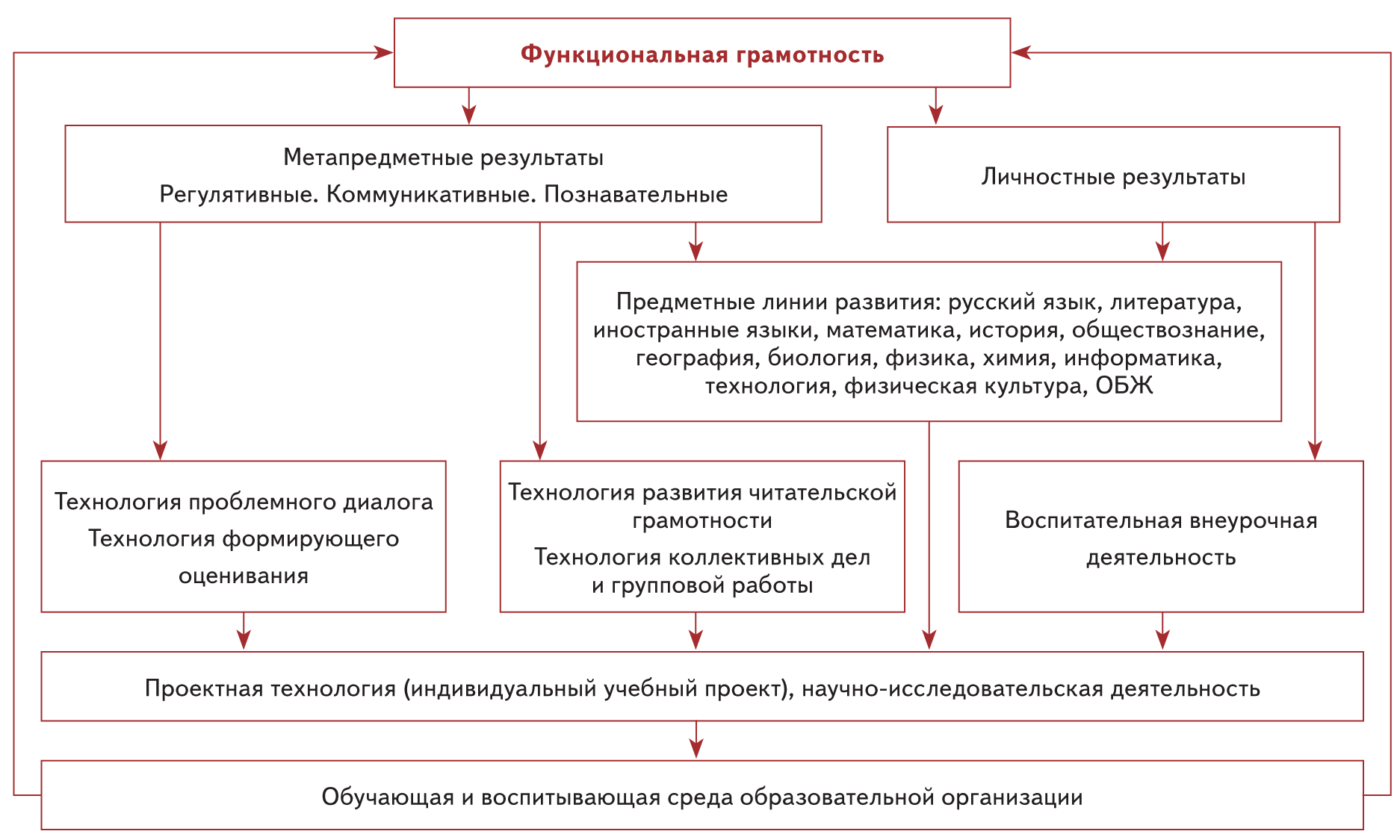 Из схемы видно, что существует несколько механизмов развития личностных и метапредметных результатов: 1) формирование универсальных учебных действий средствами продуктивных заданий на различных предметах; 2) на базе использования технологии деятельностного типа; 3) с помощью проектной технологии, учебно-исследовательской деятельности школьников и специально разработанных жизненных (компетентностных) задач; 4) с помощью внеучебной деятельности.Роль учебных предметов в формировании личностных и метапредметных результатовВ рамках федерального государственного образовательного стандарта основного общего образования введено понятие «линия развития» ученика средствами предмета. Это совокупность связанных друг с другом умений, последовательное развитие которых обеспечивает достижение предметных результатов. Каждый учебный предмет решает как задачи достижения собственно предметных, так и задачи достижения личностных и метапредметных результатов: 1. Предмет «Русский язык» наряду с достижением предметных результатов, нацелен на личностное развитие ученика. Этому способствует освоение школьниками приемов, используемых в речевой практике, при построении устных и письменных высказываний для учебного сотрудничества и социального взаимодействия. Участие в диалоге разных видов, обсуждение и четкая формулировка цели, плана совместной групповой деятельности формируют коммуникативные универсальные учебные действия у обучающихся. Проведение различного анализа предложения, текста или его фрагмента, а также извлечение информации из различных источников, ее осмысление и оперирование ею способствует овладению школьниками познавательными универсальными учебными действиями. Овладение регулятивными универсальными учебными действиями достигается за счет анализа и оценивания собственных письменных и устных речевых высказываний с точки зрения решения коммуникативной задачи, ситуации и условий общения, выразительного словоупотребления, соблюдения норм современного русского литературного языка, а также понимания и объяснения основных причин коммуникативных успехов и неудач, корректировки речи.2. Предмет «Литература» прежде всего способствует личностному развитию ученика, поскольку обеспечивает «культурную самоидентификацию школьника», способствует «пониманию литературы как одной из основных национально-культурных ценностей народа как особого способа познания жизни». Приобщение к литературе как искусству слова формирует индивидуальный эстетический вкус. Формирование коммуникативных универсальных учебных действий обеспечивается через обучение правильному и умелому пользованию речью в различных жизненных ситуациях, передаче другим своих мыслей и чувств, через организацию диалога с автором в процессе чтения текста и учебного диалога на этапе его обсуждения. Овладение процедурами смыслового и эстетического анализа текста на основе понимания принципиальных отличий литературного художественного текста от научного, делового, публицистического и т. п., формирование умений воспринимать, анализировать, критически оценивать 
и интерпретировать прочитанное, осознавать художественную картину жизни, отраженную в литературном произведении, на уровне не только эмоционального восприятия, но и интеллектуального осмысления», способствует формированию познавательных универсальных учебных действий. 3. Предмет «Иностранный язык» наряду с достижением предметных результатов нацелен на личностное развитие ученика, обеспечивает «формирование дружелюбного и толерантного отношения к ценностям иных культур, оптимизма и выраженной личностной позиции в восприятии мира, в развитии национального самосознания». Но этот же предмет с помощью другой группы линий развития обеспечивает формирование коммуникативных универсальных учебных действий, так как обеспечивает «формирование и совершенствование иноязычной коммуникативной компетенции». Также на уроках иностранного языка в процессе освоения системы понятий и правил у учеников формируются познавательные универсальные учебные действия. 4. Предмет «История» через две главные группы линий развития обеспечивает формирование личностных и метапредметных результатов. Первая группа линий – знакомство с целостной картиной мира (умение объяснять мир с исторической точки зрения) – обеспечивает развитие познавательных универсальных учебных действий. Именно она обеспечивает «приобретение опыта историко-культурного, цивилизационного подхода к оценке социальных явлений, современных глобальных процессов»; «развитие умений искать, анализировать, сопоставлять и оценивать содержащуюся в различных источниках информацию о событиях и явлениях прошлого и настоящего». Вторая группа линий – формирование оценочного, эмоционального отношения к миру – способствует личностному развитию ученика. С ней связаны такие задачи предмета, как «формирование основ гражданской, этнонациональной, социальной, культурной самоидентификации личности обучающегося, усвоение базовых национальных ценностей современного российского общества: гуманистических и демократических ценностей, идей мира и взаимопонимания между народами, людьми разных культур». 5. Аналогично и в предмете «Обществознание», который наряду с достижением предметных результатов нацелен на познавательные универсальные учебные действия. Этому способствует освоение приемов работы с социально значимой информацией, ее осмысление; развитие способностей обучающихся делать необходимые выводы и давать обоснованные оценки социальным событиям и процессам» и многое другое. Не менее важна нацеленность предмета и на личностное развитие учеников, чему способствует «формирование у обучающихся личностных представлений об основах российской гражданской идентичности, патриотизма, гражданственности, социальной ответственности, правового самосознания, толерантности, приверженности ценностям, закрепленным в Конституции Российской Федерации». 6. Предмет «География» наряду с достижением предметных результатов нацелен на познавательные универсальные учебные действия. Этому способствует «формирование умений и навыков использования разнообразных географических знаний в повседневной жизни для объяснения и оценки явлений 
и процессов». Коммуникативные универсальные учебные действия формируются в процессе «овладения основами картографической грамотности и использования географической карты как одного из языков международного общения». Наконец, «формирование первичных компетенций использования территориального подхода как основы географического мышления для осознания своего места в целостном, многообразном и быстро изменяющемся мире и адекватной ориентации в нем» способствует личностному развитию. 7. Предмет «Математика» направлен, прежде всего, на развитие познавательных универсальных учебных действий. Именно на это нацелено «формирование представлений о математике как о методе познания действительности, позволяющем описывать и изучать реальные процессы и явления». Но наряду 
с этой всем очевидной ролью математики является формирование коммуникативных универсальных учебных действий. Это связано с тем, что данный предмет является «универсальным языком науки, позволяющим описывать и изучать реальные процессы и явления». 8. Предмет «Информатика» направлен на развитие познавательных универсальных учебных действий. Этому оказывает содействие «формирование знаний об алгоритмических конструкциях, логических значениях и операциях», «умений формализации и структурирования информации». 9. Предмет «Физика», кроме предметных результатов, обеспечивает формирование познавательных универсальных учебных действий. Этому способствует «приобретение опыта применения научных методов познания, наблюдения физических явлений, проведения опытов, простых экспериментальных исследований». Однако не менее важно «осознание необходимости применения достижений физики и технологий для рационального природопользования», 
что оказывает содействие развитию личностных результатов. 10. Предмет «Биология» через две главные группы линий развития обеспечивает формирование личностных и метапредметных результатов. Первая группа линий – знакомство с целостной картиной мира (умение объяснять мир с биологической точки зрения) – обеспечивает развитие познавательных универсальных учебных действий. Именно благодаря ей происходит «формирование системы научных знаний о живой природе», «первоначальных систематизированных представлений о биологических объектах, процессах, явлениях, закономерностях, об основных биологических теориях». Вторая группа линий – формирование оценочного, эмоционального отношения к миру – способствует личностному развитию ученика. С ней связаны такие задачи предмета, как формирование основ экологической грамотности, «защиты здоровья людей в условиях быстрого изменения экологического качества окружающей среды». 11. Предмет «Химия» наряду с предметными результатами нацелен 
на формирование познавательных универсальных учебных действий. Этому способствует решение таких задач, как «формирование первоначальных систематизированных представлений о веществах», «формирование умений устанавливать связи между реально наблюдаемыми химическими явлениями и процессами, происходящими в микромире, объяснять причины многообразия веществ, зависимость их свойств от состава и строения, а также зависимость применения веществ от их свойств». Однако химия играет важную роль и в достижении личностных результатов, позволяя учиться оценивать роль этого предмета в решении современных экологических проблем, в том числе в предотвращении техногенных и экологических катастроф. 12. Большую роль в становлении личности ученика играет предметная область «Искусство», включающая предметы «Изобразительное искусство», «Музыка». Прежде всего они способствуют личностному развитию ученика, обеспечивая «осознание значения искусства и творчества в личной и культурной самоидентификации личности, развитие эстетического вкуса, художественного мышления обучающихся». Кроме этого, искусство дает человеку иной, кроме вербального, способ общения, обеспечивая тем самым развитие коммуникативных универсальных учебных действий. 13. Предмет «Технология» имеет четкую практико-ориентированную направленность. Он способствует формированию регулятивных универсальных учебных действий путем «овладения методами учебно-исследовательской и проектной деятельности, решения творческих задач, моделирования, конструирования и эстетического оформления изделий». В то же время «формирование умений устанавливать взаимосвязь знаний по разным учебным предметам для решения прикладных учебных задач» обеспечивает развитие познавательных универсальных учебных действий. Формируя представления «о мире профессий, связанных с изучаемыми технологиями, их востребованности на рынке труда», данный предмет обеспечивает личностное развитие ученика. 14. Предметы «Физическая культура» и «Основы безопасности жизнедеятельности» способствуют формированию регулятивных универсальных учебных действий через «развитие двигательной активности обучающихся, формирование потребности в систематическом участии в физкультурно-спортивных 
и оздоровительных мероприятиях», а также «знание и умение применять меры безопасности и правила поведения в условиях опасных и чрезвычайных ситуаций; умение оказать первую помощь пострадавшим; предвидеть возникновение опасных ситуаций».<…>© Материал из Справочной системы «Завуч». Приложение 5Проектирование Учебного плана в рамках реализации обновленных ФГОС НОО, ФГОС ОООВ соответствии с ФЗ № 273-ФЗ «Об образовании в РФ» (далее – ФЗ № 273-ФЗ) учебный план – документ, который определяет перечень, трудоемкость, последовательность и распределение по периодам обучения учебных предметов, курсов, дисциплин (модулей), практики, иных видов учебной деятельности и, если иное не установлено настоящим ФЗ, формы промежуточной аттестации обучающихся. При разработке учебного плана необходимо учитывать основные требования, зафиксированные в ФЗ № 273-ФЗ, в Приказе Министерства просвещения РФ от 31.05.2021 № 286 «Об утверждении ФГОС начального общего образования» (далее – ФГОС НОО) или в Приказе Министерства просвещения РФ 
от 31.05.2021 № 287 «Об утверждении ФГОС основного общего образования» (далее – ФГОС ООО), а также нормы, предусмотренные Санитарными правилами (Санитарные правила 2.4.3648-20 "Санитарно-эпидемиологические требования к организациям воспитания и обучения, отдыха и оздоровления детей 
и молодежи" утверждённые Постановлением от 28.09.2020 г № 28 (изм. 24.03.2021 № 10) и нормами СанПИН 1.2.3685-21 «Гигиенические нормативы 
и требования к обеспечению безопасности и (или) безвредности для человека факторов среды обитания», утвержденные Постановлением Главного государственного санитарного врача РФ от 28.01.2021г № 2 (далее - СанПИН). Учебный план – это компонент организационного раздела основной образовательной программы НОО\ООО, разрабатываемый образовательной организацией самостоятельно, в соответствии с ФЗ № 273-ФЗ, ст.28. Учебный план как часть ООП состоит из пояснительной записки, отражающей все особенности организации учебного процесса на уровне образования и сетки часов, включающей в себя обязательную часть и часть, формируемую участниками образовательных отношений. При проектировании пояснительной записки учебного плана уровня НОО необходимо обратить внимание на следующие позиции: Перечень нормативно-правовых актов, регламентирующих разработку и реализацию учебного плана (рекомендация – не повторять те нормативно-правовые акты, которые зафиксированы в пояснительной записке ООП). Учебная нагрузка обучающихся в объеме 5-дневной (и\или 6-дневной учебной недели), предусмотренная СанПИНами. В области компетенции образовательной организации предусмотрена возможность смешанного варианта организации недельной учебной нагрузки (Например: 1-2 классы – 5-дневная учебная неделя, 3-4 классы 6-дневная учебная неделя). Наличие в сетке часов обязательного перечня предметных областей учебных предметов (ФГОС НОО). Максимально допустимую недельную нагрузку обучающихся в соответствии с требованиями СанПИН. Обратите внимание, что при 6-дневной учебной недели СанПИН предлагает следующее количество часов (1-ый кл.- 21, 2-ой кл. - 26, 3-ий кл. - 26, 4-ый кл. - 26), а примерная ООП НОО предлагает другое количество часов на каждый год обучения (1-ый кл.- 21, 2-ой кл. - 24, 3-ий кл. - 24, 4-ый кл. - 25) соответственно для того, чтобы соответствовать верхней границе общего объема аудиторной работы обучающихся за 4 учебных года обучения, а именно: не более 3190 часов. Поэтому следует придерживаться того количества часов, которое предлагается примерной ООП, чтобы оставаться в тех временных рамках, которые предлагаются ФГОС НОО (Приказ № 286). Продолжительность урока – 40 (45) минут. Организация режима занятий. Отдельно зафиксировать для 1-го класса: дополнительные каникулы, количество учебных недель, количество уроков в 1 четверти и т.д. Соответственно, организация режима занятий для 2-4 классов.Общий объем аудиторной работы обучающихся за 4 года обучения; Деление на подгруппы при организации занятий по учебным предметам и классам, там, где это предусмотрено нормативно-правовыми актами, перечисленными выше. Трудоемкость по периодам обучения (классам обучения) (рекомендация – это таблица, в которой на каждый класс зафиксировано общее количество учебной нагрузки в неделю и за год). Обоснование выбора модуля в предметной области основы религиозных культур и светской этики. В соответствии с ФГОС НОО (приказ от 31 мая 2021 № 286, п. 32.1 и п.43.6) при изучении предметной области «Основы религиозных культур и светской этики» сохраняется модульная структура учебного предмета ОРКСЭ, «выбор одного из учебных модулей… осуществляется по заявлению родителей (законных представителей) несовершеннолетних обучающихся».В школах, где язык образования русский, изучение родного языка, литературного чтения на родном языке из числа языков народов и государственных языков республик организуйте только при наличии в школе такой возможности и по заявлениям родителей. Учебный предмет «Физическая культура» является обязательным для изучения обучающимися. По решению образовательной организации данный учебный предмет может реализовываться в объеме 2-х часов в неделю, а 3-ий час физической культуры может быть реализован посредством обеспечения двигательной активности обучающихся в курсе внеурочной деятельности (рекомендовано Письмом Минобрнауки России от 28.12.2011 N 19-337 «О введении третьего часа физической культуры»). Распределение часов части, формируемой участниками образовательных отношений с обоснованием (далее – часть, формируемая УОО) с целью обеспечения индивидуальных потребностей обучающихся. Часть, формируемая УОО, включает в себя учебные предметы, учебные курсы и учебные модули по выбору родителей (законных представителей) несовершеннолетних обучающихся, следовательно, обязательно в пояснительной записке указать ссылку 
на протокол заседания органа государственно-общественного управления, в который входят родители (наименование органа, номер и дата). Зафиксировать формы промежуточной аттестации обучающихся. Данный момент в пояснительной записке должен коррелировать с локальным нормативным актом образовательной организации, регламентирующих организацию и проведение промежуточной аттестации обучающихся (Например: Положением о промежуточной и итоговой аттестации обучающихся). Фиксируется количество учебных планов, реализуемых образовательной организацией на уровне начального общего образования. Часть учебного плана, формируемого участниками образовательных отношений в соответствии с ФГОС НОО должна обеспечивать индивидуальные потребности обучающихся и может включать в себя учебные предметы, учебные курсы и учебные модули по выбору родителей (законных представителей) несовершеннолетних обучающихся. Таким образом, часть, формируемая УОО формируется образовательной организацией самостоятельно, учебные предметы/модули/курсы, предусмотренные здесь являются обязательными для изучения всеми обучающимися, текущая и промежуточная аттестация осуществляется с нормами, закреплёнными в локальном нормативном акте школы, где данная норма закреплена. При проектировании пояснительной записки учебного плана уровня ООО необходимо обратить внимание на следующие позиции: Перечень нормативно-правовых актов, регламентирующих разработку и реализацию учебного плана (рекомендация - не повторять те нормативно-правовые акты, которые зафиксированы в пояснительной записке ООП).Учебная нагрузка обучающихся в объеме 5-дневной (и\или 6-дневной учебной недели), предусмотренная СанПИНами. В области компетенции образовательной организации предусмотрена возможность смешанного варианта организации недельной учебной нагрузки (Например: 5-6 классы – 5-дневная учебная неделя, 7-9 классы 6-дневная учебная неделя).Наличие в сетке часов обязательного перечня предметных областей учебных предметов (ФГОС ООО).Максимально допустимую недельную нагрузку обучающихся в соответствии с требованиями СанПИН. Обратите внимание, что при 6-дневной учебной недели СанПИН предлагает одно количество часов (5-ый кл.- 32, 6-ой кл. - 33, 7-ой кл. - 35, 8-ой кл. – 36, 9-ый кл. - 36), а примерная ООП НОО предлагает другое количество часов на каждый год обучения (5-ый кл.- 29, 6-ой кл - 30, 7-ой кл. - 33, 8-ый кл. – 35, 9-ый кл. - 36) соответственно для того, чтобы соответствовать верхней границе общего объема аудиторной работы обучающихся за 5 учебных лет обучения, а именно: не более 5549 часов. Продолжительность урока – 40 (45) минут. Общий объем аудиторной работы обучающихся за 5 лет обучения; Деление на подгруппы при организации занятий по учебным предметам и классам, там где это предусмотрено нормативно-правовыми актами, перечисленными выше. Трудоемкость по периодам обучения (классам обучения) (рекомендация – это таблица, в которой на каждый класс зафиксировано общее количество учебной нагрузки в неделю и за год); Обязательным для изучения является предметная область «Основы духовнонравственной культуры народов России» (Письмо Министерства образования и науки РФ от 19.01.2018 №08-96 «О методических рекомендациях»). Учебный предмет «История» включает в себя учебные курсы «История России» и «Всеобщей истории». Обратите внимание, что учебный предмет имеет название «История», поэтому в учебном плане в сетке часов – запись учебного предмета «История». Учебный предмет «Математика» включает в себя учебные курсы «Алгебра», «Геометрия» и «Вероятность и статистика». ». Обратите внимание, что учебный предмет имеет название «Математика», поэтому в учебном плане в сетке часов – запись учебного предмета «Математика».В школах, где язык образования русский, изучение родного языка, родной литературы из числа языков народов и государственных языков республик организуйте только при наличии в школе такой возможности и по заявлениям родителей. Изучение второго иностранного языка также организуйте только при наличии такой возможности в школе и по заявлениям родителей.В целях реализации вариативности содержания программ основного общего образования образовательная организация имеет право разрабатывать 
и реализовывать рабочие программы по предмету углубленного уровня (Приказ №287, п.5, пп. 2). Следовательно, в учебном плане в обязательной части могут быть представлены учебные предметы углубленного уровня (математика, химия, физика, информатика, биология). В примерных учебных программах по вышеперечисленным предметам зафиксированы особенности организации учебного предмета на углубленном уровне. Распределение часов части, формируемой участниками образовательных отношений с обоснованием (далее – часть, формируемая УОО) с целью обеспечения индивидуальных потребностей обучающихся. Часть, формируемая УОО, включает в себя учебные предметы, учебные курсы и учебные модули по выбору родителей (законных представителей) несовершеннолетних обучающихся, следовательно, обязательно в пояснительной записке указать ссылку 
на протокол заседания органа государственно-общественного управления, в который входят родители (наименование органа, номер и дата); Учебный предмет «Физическая культура» является обязательным для изучения обучающимися. По решению образовательной организации данный учебный предмет может реализовываться в объеме 2-х часов в неделю, а 3-ий час физической культуры может быть реализован посредством обеспечения двигательной активности обучающихся в курсе внеурочной деятельности (рекомендовано Письмом Минобрнауки России от 28.12.2011 N 19-337 «О введении третьего часа физической культуры»). Зафиксировать формы промежуточной аттестации обучающихся, данный момент в пояснительной записке должен коррелировать с локальным нормативным актом образовательной организации, регламентирующих организацию и проведение промежуточной аттестации обучающихся (Например: Положением о промежуточной и итоговой аттестации обучающихся). Зафиксировать количество учебных планов, реализуемых образовательной организацией на уровне основного общего образования.Приложение 6Фрагмент характеристики условий реализации ООП<…>Система условий реализации основной образовательнойпрограммы образовательной организацииОбщесистемные требованияИнтегративным результатом выполнения требований к условиям реализации основной образовательной программы Школы, должно быть создание 
и поддержание комфортной развивающей образовательной среды по отношению к обучающимся и педагогическим работникам.Созданные в Школе условия должны:обеспечивать получение качественного основного общего образования, его доступность, открытость и привлекательность для обучающихся, родителей (законных представителей) несовершеннолетних обучающихся и всего общества, воспитание обучающихся;гарантировать безопасность, охрану и укрепление физического, психического здоровья и социального благополучия обучающихся;обеспечивать возможность:достижения планируемых результатов освоения программы основного общего образования, в том числе адаптированной, обучающимися, в том числе обучающимися с ОВЗ; развития личности, ее способностей, удовлетворения образовательных потребностей и интересов, самореализации обучающихся, 
в том числе одаренных, через организацию урочной и внеурочной деятельности, социальных практик, включая общественно полезную деятельность, профессиональные пробы, практическую подготовку, использование возможностей организаций дополнительного образования, профессиональных образовательных организаций и социальных партнеров в профессионально-производственном окружении;формирования функциональной грамотности обучающихся (способности решать учебные задачи и жизненные проблемные ситуации на основе сформированных предметных, метапредметных и универсальных способов деятельности), включающей овладение ключевыми компетенциями, составляющими основу дальнейшего успешного образования и ориентации в мире профессий;формирования социокультурных и духовно-нравственных ценностей обучающихся, основ их гражданственности, российской гражданской идентичности и социально-профессиональных ориентаций;индивидуализации процесса образования посредством проектирования и реализации индивидуальных учебных планов, обеспечения эффективной самостоятельной работы обучающихся при поддержке педагогических работников;участия обучающихся, родителей (законных представителей) несовершеннолетних обучающихся и педагогических работников в проектировании и развитии программы основного общего образования и условий ее реализации, учитывающих особенности развития и возможности обучающихся;организации сетевого взаимодействия Школы, организаций, располагающих ресурсами, необходимыми для реализации программ основного общего образования, которое направлено на обеспечение качества условий образовательной деятельности;включения обучающихся в процессы преобразования внешней социальной среды (г. ..., Ярославской области), формирования у них лидерских качеств, опыта социальной деятельности, реализации социальных проектов и программ, в том числе в качестве волонтеров;формирования у обучающихся опыта самостоятельной образовательной, общественной, проектной, учебно-исследовательской, спортивно-оздоровительной и творческой деятельности;формирования у обучающихся экологической грамотности, навыков здорового и безопасного для человека и окружающей его среды образа жизни;использования в образовательной деятельности современных образовательных технологий, направленных, в том числе на воспитание обучающихся и развитие различных форм наставничества;обновления содержания программы основного общего образования, методик и технологий ее реализации в соответствии с динамикой развития системы образования, запросов обучающихся, родителей (законных представителей) несовершеннолетних обучающихся с учетом национальных и культурных особенностей Ярославской области;эффективного использования профессионального и творческого потенциала педагогических и руководящих работников Школы, повышения их профессиональной, коммуникативной, информационной и правовой компетентности;эффективного управления Школой с использованием ИКТ, современных механизмов финансирования реализации программ основного общего образования.Информационно-образовательная среда ШколыИнформационно-образовательная среда Школы включает локальную сеть, оборудованные АРМ учителей в каждом учебном кабинете, оборудованные кабинеты в рамках реализации федеральной программы ЦОС Национального проекта «Образование». Такая сетевая структура обеспечивает доступ: 
к учебным планам, рабочим программам учебных предметов, учебных курсов (в том числе внеурочной деятельности), учебных модулей; учебным изданиям 
и образовательным ресурсам, указанным в рабочих программах учебных предметов, учебных курсов (в том числе внеурочной деятельности), учебных модулей; информации о ходе образовательного процесса, результатах промежуточной и государственной итоговой аттестации обучающихся через файловый сервер.Доступ к информации о расписании проведения учебных занятий, процедурах и критериях оценки результатов обучения обеспечен на платформе 
Дневник.ру.В Школе сложилась система использования современных ИКТ в реализации программы основного общего образования, в том числе использование имеющихся средств обучения и воспитания в электронном виде, электронных образовательных и информационных ресурсов, средств определения уровня знаний и оценки компетенций, а также иных объектов, необходимых для организации образовательной деятельности с применением электронного обучения, дистанционных образовательных технологий, объективного оценивания знаний, умений, навыков и достижений обучающихся.Реализация программы основного общего образования с применением электронного обучения, дистанционных образовательных технологий осуществляется в соответствии с гигиеническими нормативами и санитарно-эпидемиологическими требованиями.Электронная информационно-образовательная среда ШколыФункционирование электронной информационно-образовательной среды в Школе обеспечивается соответствующими средствами ИКТ и квалификацией работников, ее использующих и поддерживающих. Функционирование электронной информационно-образовательной среды соответствует законодательству Российской Федерации. Обеспечена безопасность хранения информации об участниках образовательных отношений, безопасность цифровых образовательных ресурсов, используемых в Школе при реализации программ основного общего образования, безопасность организации образовательной деятельности в соответствии с гигиеническими нормативами и санитарно-эпидемиологическими требованиями.В Школе получить доступ к учебным планам, рабочим программам учебных предметов, учебных курсов (в том числе внеурочной деятельности), учебных модулей, электронным учебным изданиям и электронным образовательным ресурсам, указанным в рабочих программах учебных предметов, учебных курсов (в том числе внеурочной деятельности), учебных модулей можно посредством сети «Интернет» на официальном сайте Школы.Предусмотрена электронная форма портфолио обучающегося, в том числе выполненных им работ и результатов выполнения работ, и хранение электронного портфолио в файловом сервере локальной сети Школы.Предусмотрено проведение учебных занятий, процедуры оценки результатов обучения, с применением электронного обучения, дистанционных образовательных технологий.Взаимодействие между участниками образовательного процесса организовано в том числе посредством сети «Интернет» (чат на портале Дневник.ру 
и форма обратной связи на сайте Школы).При реализации программы основного общего образования по курсу «Технология» используется сетевая форма реализации указанной программы. Ресурсы материально-технического и учебно-методического обеспечения предоставляются Технопарком «Кванториум», участвующим в реализации программы основного общего образования с использованием сетевой формы.<…>©Материал из Справочной системы «Завуч»Как былоКак сталоСТУКРУРА ООП НОО (п.16)СТРУКТУРА ООП НОО (п. 29-32)1. Целевой раздел включаетпояснительную записку; планируемые результаты освоения обучающимися ООП НОО;систему оценки достижения планируемых результатов освоения ООП НОО1. Целевой раздел включаетпояснительную записку; планируемые результаты освоения обучающимися ООП НОО; систему оценки достижения планируемых результатов освоения ООП НОО2. Содержательный раздел включаетпрограмму формирования универсальных учебных действий у обучающихся при получении НОО;программы отдельных учебных предметов, курсов и курсов внеурочной деятельности;рабочую программу воспитания;программу формирования экологической культуры, здорового и безопасного образа жизни;программу коррекционной работы2. Содержательный раздел включаетрабочие программы учебных предметов, учебных курсов (в том числе внеурочной деятельности), учебных модулей;программу формирования универсальных учебных действий у обучающихся;рабочую программу воспитания3. Организационный раздел включаетучебный план НОО;план внеурочной деятельности, календарный учебный график,календарный план воспитательной работы;систему условий реализации основной образовательной программы в соответствии с требованиями Стандарта3. Организационный раздел включаетучебный план;план внеурочной деятельности;календарный учебный график;календарный план воспитательной работы, содержащий перечень событий и мероприятий воспитательной направленности, которые организуются и проводятся образовательной организацией или в которых образовательная организация принимает участие в учебном году или периоде обучения;характеристику условий реализации ООП НОО в соответствии с требованиями ФГОС НООКак былоКак сталоСТУКРУРА ООП ООО (п.16)СТРУКТУРА ООП ООО (п. 29-32)1. Целевой раздел включаетпояснительную записку;планируемые результаты освоения обучающимися ООП ООО;систему оценки достижения планируемых результатов освоения ООП ООО1. Целевой раздел включаетпояснительную записку;планируемые результаты освоения обучающимися ООП ООО;систему оценки достижения планируемых результатов освоения ООП ООО2. Содержательный раздел включаетпрограмму развития универсальных учебных действий (программу формирования общеучебных умений и навыков) при получении ООО, включающую формирование компетенций обучающихся в области использования информационно-коммуникационных технологий, учебно-исследовательской и проектной деятельности;программы отдельных учебных предметов, курсов, в том числе интегрированных;рабочую программу воспитания;программу коррекционной работы2. Содержательный раздел включаетрабочие программы учебных предметов, учебных курсов (в том числе внеурочной деятельности), учебных модулей; программу формирования УУД у обучающихся; рабочую программу воспитания; программу коррекционной работы (разрабатывается при наличии обучающихся с ОВЗ)3. Организационный раздел включаетучебный план ООО, календарный учебный график, план внеурочной деятельности, календарный план воспитательной работы;систему условий реализации образовательной программы ООО в соответствии с требованиями Стандарта; оценочные и методические материалы, а также иные компоненты (по усмотрению организации, осуществляющей образовательную деятельность)3. Организационный раздел включаетучебный план; план внеурочной деятельности;календарный учебный график календарный план воспитательной работы; характеристику условий реализации ООП ООО, в том числе адаптированной, в соответствии с требованиями ФГОСТребованияФГОС НООФГОС ОООТребование 1Отражает содержание и критерии оценки, формы представления результатов оценочной деятельностиОтражает содержание и критерии оценки, формы представления результатов оценочной деятельностиТребование 2Обеспечивает комплексный подход к оценке результатов освоения программы, позволяющий осуществлять оценку предметных и метапредметных результатовОбеспечивает комплексный подход к оценке результатов освоения программы, позволяющий осуществлять оценку предметных и метапредметных результатовТребование 3Предусматривает оценку динамики учебных достижений учениковПредусматривает оценку динамики учебных достижений учениковТребование 4Обеспечивает возможность получения объективной информации о качестве подготовки учеников в интересах всех участников образовательных отношенийОбеспечивает возможность получения объективной информации о качестве подготовки учеников в интересах всех участников образовательных отношенийТребование 5Ориентирует образовательную деятельность на личностное развитие и воспитание обучающихся, достижение планируемых результатов освоения учебных предметов, учебных курсов (в том числе внеурочной деятельности), учебных модулей и формирование универсальных учебных действий у учениковПредусматривает оценку и учет результатов использования разнообразных методов и форм обучения, взаимно дополняющих друг друга, в том числе проектов, практических, командных, исследовательских, творческих работ, самоанализа и самооценки, взаимооценки, наблюдения, испытаний (тестов), динамических показателей освоения навыков и знаний, в том числе формируемых с использованием цифровых технологийТребование 6–Включает описание организации и содержания промежуточной аттестации учеников в рамках урочной, внеурочной деятельности и оценки проектной деятельности№ п/пНаименование разделов и темКоличество часов, отводимых на освоение темыЭлектронные (цифровые) образовательные ресурсыРаздел 1. Географическое пространство РоссииРаздел 1. Географическое пространство РоссииРаздел 1. Географическое пространство РоссииРаздел 1. Географическое пространство России1.История формирования и освоения территории России2Электронный учебник. Интерактивный урок РЭШ ссылка (https://resh.edu.ru/subject/lesson/1686/main/ )ФГ-читательская: Задание № ИС-4-8-04 ссылка (http://doc.fipi.ru/metodicheskaya-kopilka/zadaniya-dlya-5-9-klassov/istoriya-125-zadanii.pdf )<…><…><…><…>УровеньСодержаниеНОООписание взаимосвязи УУД с содержанием учебных предметов.Характеристики регулятивных, познавательных, коммуникативных УУД обучающихсяООООписание взаимосвязи УУД с содержанием учебных предметов.Описание особенностей реализации основных направлений и форм учебно-исследовательской деятельности в рамках урочной и внеурочной деятельностиНомер разделаНазвание раздела рабочей программы воспитанияНазвание раздела рабочей программы воспитанияНомер разделаДействующий ФГОСОбновленный ФГОС1Описание особенностей воспитательного процессаАнализ воспитательного процесса в организации2Цель и задачи воспитания обучающихсяБез изменений3Виды, формы и содержание совместной деятельности педагогических работников, обучающихся и социальных партнеров организации, осуществляющей образовательную деятельностьВиды, формы и содержание воспитательной деятельности с учетом специфики организации, интересов субъекта воспитания, тематики учебных модулей4Основные направления самоанализа воспитательной работы в организации, осуществляющей образовательную деятельностьСистема поощрения социальной успешности и проявлений активной жизненной позиции обучающихсяУровеньДействующий ФГОСОбновленный ФГОСНООУчебный план.План внеурочной деятельности.Календарный учебный график. Календарный план воспитательной работы. Система условий реализации ООП в соответствии с требованиями стандарта.Учебный план.План внеурочной деятельности.Календарный учебный график.Календарный план воспитательной работы, содержащий перечень событий и мероприятий воспитательной направленности, которые организуются и проводятся организацией или в которых организация принимает участие в учебном году или периоде обучения.Характеристика условий реализации программы НОО в соответствии с требованиями ФГОСОООУчебный план. Календарный учебный график.План внеурочной деятельности.Календарный план воспитательной работы.Система условий реализации образовательной программы ООО в соответствии с требованиями стандарта.Оценочные и методические материалы, а также иные компоненты (по усмотрению организации, осуществляющей образовательную деятельность)Учебный план.План внеурочной деятельности.Календарный учебный график.Календарный план воспитательной работы, содержащий перечень событий и мероприятий воспитательной направленности, которые организуются и проводятся организацией или в которых организация принимает участие в учебном году или периоде обучения.Характеристика условий реализации программы ООО, в том числе адаптированной, в соответствии с требованиями ФГОСУровеньГраницы аудиторной нагрузкиДействующий ФГОСОбновленный ФГОСНООМинимум за 4 года, ч29042954НООМаксимум за 4 года, ч33453190ОООМинимум за 5 лет, ч52675058ОООМаксимум за 5 лет, ч60205549ООООВЗ за 6 лет, ч-6018Предметная областьПредметКурс«Математика и информатика»МатематикаАлгебраГеометрияВероятность и статистика«Математика и информатика»Информатика«Общественно-научные предметы»ИсторияИстория РоссииВсеобщая история<…>Действующий ФГОСОбновленный ФГОСДаты начала и окончания учебного года. Продолжительность учебного года, четвертей (триместров). Сроки и продолжительность каникул.Сроки проведения промежуточных аттестаций.Даты начала и окончания учебного года.Продолжительность учебного года.Сроки и продолжительность каникул.Сроки проведения промежуточной аттестации.УровеньДействующий ФГОСОбновленный ФГОСНООСистема условий должна содержать:описание имеющихся условий: кадровых, психолого-педагогических, финансовых, материально-технических, а также учебно-методического и информационного обеспечения;обоснование необходимых изменений в имеющихся условиях в соответствии с приоритетами ООП НОО организации, осуществляющей образовательную деятельность;механизмы достижения целевых ориентиров в системе условий;сетевой график (дорожную карту) по формированию необходимой системы условий;контроль за состоянием системы условийТребования к условиям реализации программы включают:общесистемные требования;требования к материально-техническому и учебно-методическому обеспечению;требования к психолого-педагогическим, кадровым и финансовым условиямОООСистема условий должна содержать:описание имеющихся условий: кадровых, психолого-педагогических, финансовых, материально-технических, информационно-методических;обоснование необходимых изменений в имеющихся условиях в соответствии с приоритетами ООП ООО организации, осуществляющей образовательную деятельность;механизмы достижения целевых ориентиров в системе условий;сетевой график (дорожную карту) по формированию необходимой системы условий;контроль состояния системы условийТребования к условиям реализации программы, в том числе адаптированной, включают:общесистемные требования;требования к материально-техническому, учебно-методическому обеспечению;требования к психолого-педагогическим, кадровым и финансовым условиям№
п/пТема/разделКоличество часов, отводимых на освоение темыЭлектронные учебнометодические материалыФорма реализации воспитательного потенциала темы1Множество рациональных чисел. Сравнение рациональных чисел. Числовые выражения2электронная библиотекаФГ-читательская: Задание №..ссылкаФГ-математическая: Задание № …ссылкаИспользование воспитательных возможностей содержания темы через подбор соответствующих задач для решения2Способы решения числовых выражений2Электронные учебник и задачникЗадание №…Включение в урок игровых процедур для поддержания мотивации обучающихся к получению знаний3Понятие уравнения и корня уравнения. Решение уравнений4Электронный задачник.Интерактивный урок РЭШ ссылкаФГ-математическая: Задание № …ссылкаПрименение на уроке интерактивных форм работы с обучающимися: интеллектуальных игр, стимулирующих познавательную мотивацию обучающихся4Алгоритмы действий над рациональными уравнениями2Упражнения в РЭШ Задание № …ссылкаПрименение групповой работы или работы в парах, которые учат обучающихся командной работе и взаимодействию с другими обучающимися<…>